Государственное учреждение образования«Средняя школа №10 г. Солигорска»Исследовательская работа«Может ли пациент с часами на руке определить температуру воздуха в больничной палате с помощью таблетки аспирина?»Солигорск, 2024ВВЕДЕНИЕАнгличанин мистер ХоппСмотрит в длинный телескоп.Видит горы и леса, Облака и небеса. Но не видит ничего, Что под носом у негоДаниил Хармс,1936Об окружающем мире можно многое узнать с помощью различных наблюдений и экспериментов, используя зачастую простые измерительные приборы, которые практически есть у каждого дома, такие как линейка, часы, мензурка или в том числе самый обычный градусник.Недавно я прочитала занимательную статью про шипучий аспирин, в конце которой предлагалась несколько вопросов для самостоятельно рассмотрения. Один из них меня очень заинтересовал. «Может ли пациент с часами на руке определить температуру воздуха в больничной палате с помощью таблетки аспирина?» Этот вопрос и стал темой моего исследования.На основе простейших опытов, а именно, наблюдений, как растворяется таблетка шипучего аспирина, я попробую выяснить как время растворения таблетки зависит от температуры воды в стакане, и проанализировать полученные результаты. Таким образом, выбранная мною тема исследовательской работы, является актуальной.Объект исследования: таблетка аспирина.Предмет исследования: зависимость скорости растворения шипучей таблетки аспирина от температуры воды в стакане.В своей работе я выдвинула следующую гипотезу: сможет ли пациент с часами на руке определить температуру воздуха в больничной палате с помощью таблетки аспирина?Цель: выяснить как время растворения шипучей таблетки аспирина зависит от температуры воды в стакане.Задачи:определить время полного растворения таблетки аспирина в воде с различной температурой;оценить полученную температурную зависимость;проверить гипотезу;на основе полученных результатов сформулировать выводы.Методы исследования:описание;наблюдение;эксперимент;сравнение;анализ полученных результатов. ГЛАВА 1. ТЕОРЕТИЧЕСКИЕ СВЕДЕНИЯХимическое уравнение реакцииРассмотрим химическое уравнение реакции питьевой соды с лимоном:.       (1)В реакции образуется цитрат натрия   , углекислый газ  и вода . Когда таблетка помещается в воду, реакция протекает весьма быстро с образованием шипящих пузырьков газа не только на таблетке, но и на поверхности стакана. Именно на самой таблетке эти пузырьки и появляются. Часть углекислого газа успевает раствориться в воде. Когда таблетка растворится полностью, выделение пузырьков почти совсем прекращается. Если вскрыть упаковку и бросить таблетку в стакан с водой, то за короткое время получается раствор лекарства в слабо газированном напитке. Так устроены многие шипучие препараты лекарств, например шипучий аспирин. Аналогично устроены таблетки для быстрого приготовления шипучих тонизирующих напитков. Часто в рецептуре шипучих лекарств лимонная кислота и питьевая сода даже не указываются, так как эти вещества и продукты их реакции в воде выполняют только вспомогательную роль.ГЛАВА 1. ТЕОРЕТИЧЕСКИЕ СВЕДЕНИЯ1.2 Описание экспериментаПрежде чем проводить измерения, нам следует подготовиться к этой работе. Надо научиться приготавливать в сосуде, например в стакане, воду с заданной, но разной температурой, быть уверенным, что в объеме температура водыи что при комнатных условиях внешней среды эта температура «не убежит» заметно из-за нагрева или охлаждения окружающим воздухом за время проведения одного измерения. Температура воды должна быть не только одинаковой по всему объему, но и равняться температуре стенок стакана. Сам опыт состоял в следующем:устанавливалась равновесная температура воды в почти полном стакане;вскрывался пакетик с шипучим аспирином, и его таблетка опускалась в стакан с водой определенной температуры;одновременно фиксировалось время начала процесса растворения таблетки с помощью секундомера.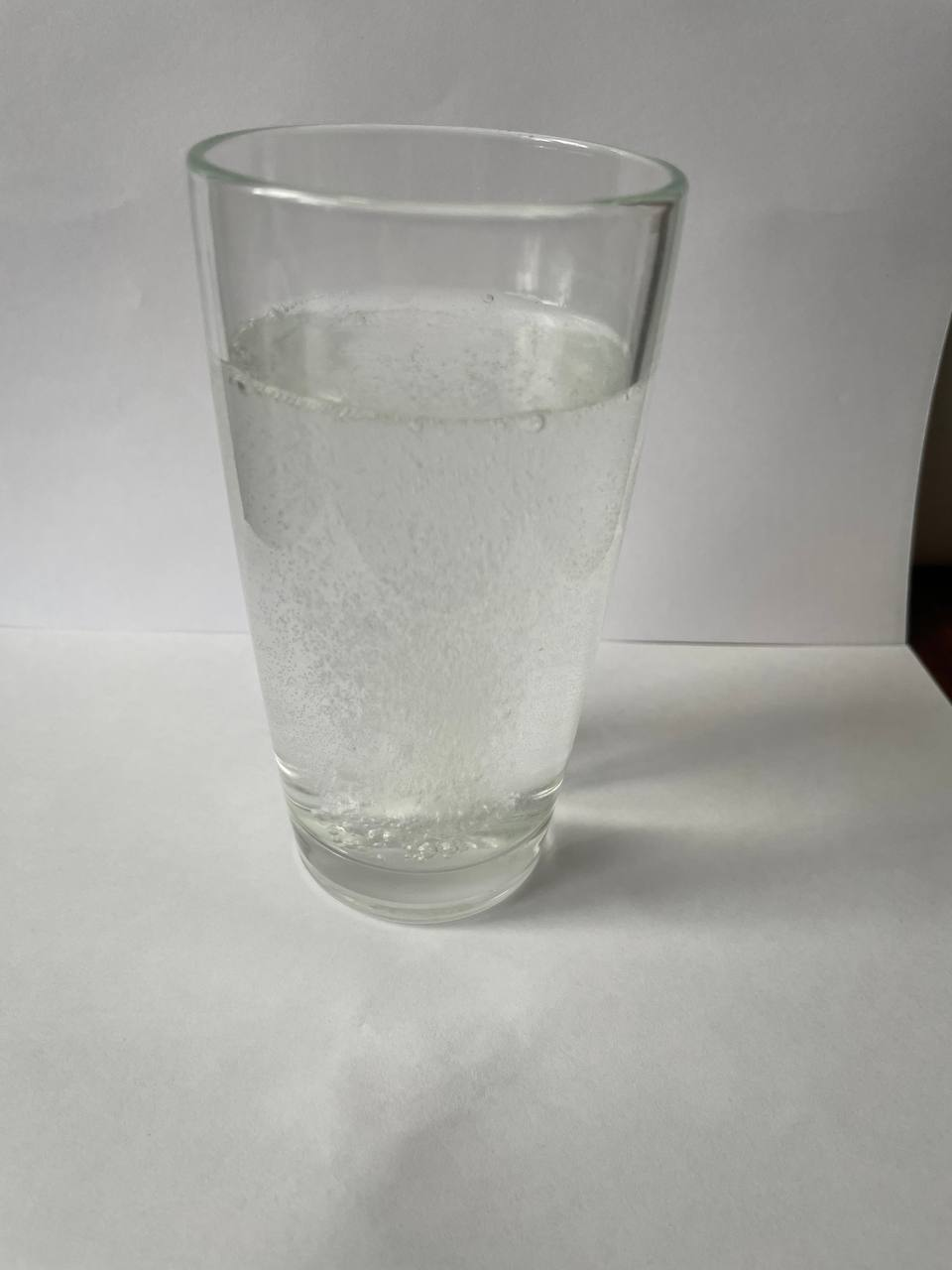 Рис. 1. Пузырьки углекислого газа в емкости с водой после растворения шипучей таблеткиГЛАВА 2. ИССЛЕДОВАНИЕ ТЕМПЕРАТУРНОЙ ЗАВИСИМОСТИ2.1 Определение времени полного растворения таблетки аспирина в воде с различной температуройЦель: определить время полного растворения таблетки шипучего аспирина при различных температурах воды.Материалы и оборудование: таблетки аспирина, стакан с водой, секундомер цифровой, термометр ртутный лабораторный(рис.2).Результаты измерения времени растворения таблеток при различных температурах воды были занесены в таблицу 1.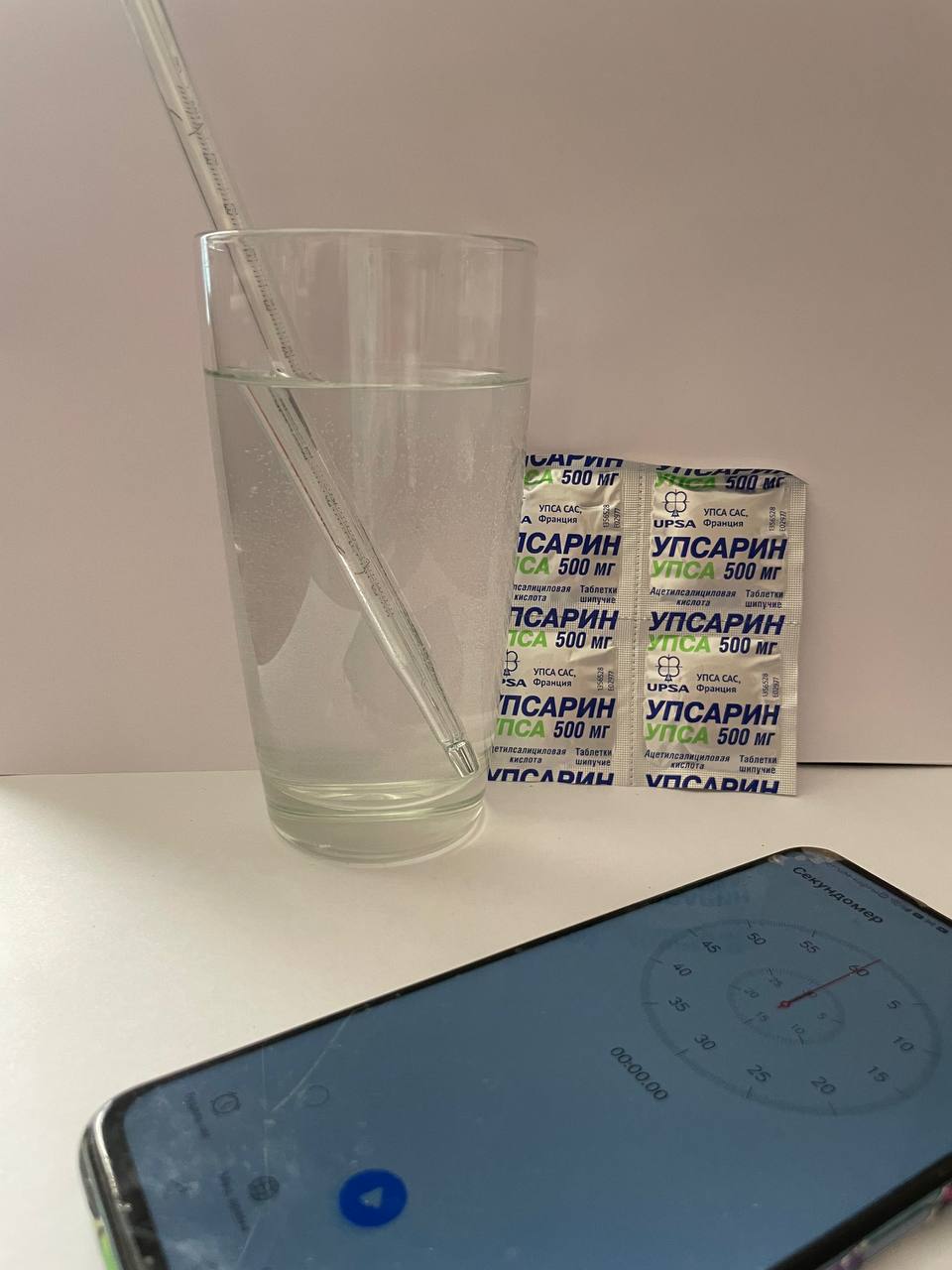 Рис. 2. Термометр, стакан, таблетка аспирина, используемые в опытеГЛАВА 2. ИССЛЕДОВАНИЕ ТЕМПЕРАТУРНОЙ ЗАВИСИМОСТИ2.1 Определение времени полного растворения таблетки аспирина в воде с различной температуройЗаметим, что, перед тем как полностью исчезнуть, таблетка уменьшалась в размерах и всплывала на поверхность воды из-за пузырьков газа, прилипших к поверхности тающей таблетки. Поэтому момент исчезновения плавающей таблетки определялся довольно точно. После полного визуального растворения таблетки в воде еще некоторое, но очень короткое время продолжали выделятся пузырьки газа. Это всплывали прилипшие к стенкам и дну стакана пузырьки и, быть может, продолжалась реакция остатков следов соды и лимонной кислоты, попавших в раствор.Также при проведении эксперимента было замечено, что при разной температуре воды таблетка аспирина имела различные типы растворения. Например, при более высокой температуре таблетка процесс растворения происходил достаточно активно и без погружения на дно стакана. При более низких температурах она сначала погружалась на дно стакана, а затем всплывала.Таблица 1 – Результаты измерения времени растворения таблеток при различных температурах водыГЛАВА 2. ИССЛЕДОВАНИЕ ТЕМПЕРАТУРНОЙ ЗАВИСИМОСТИ2.2 Оценка температурной зависимостиПолученные данные показывают то, что при увеличении температуры (примем её за х) в несколько раз, соответствующее значение времени (примем его за у) уменьшается во столько же раз. Следовательно, переменная у обратно пропорциональна переменной х. Причём, переменные х и у в процессе растворения принимают только положительные значения. Таким образом, мы имеем дело с зависимостью, которая носит обратнопропорциональный характер и описывается степенной функцией вида y = k · (), где х независимая переменная – температура воды, k – коэффициент пропорциональности, показывающий положение гиперболы в зависимости от частного случая при k > 0 или  k<0 [2]. Надо знать, что k≠0, а n – показатель степени x, в зависимости от чётности числа описывает смещение зависимости в сторону положительных или отрицательных значений на графике.На графике 1 представлены результаты измерений с линейными шкалами по двум осям. Видно, что через экспериментальные точки можно провести гладкую монотонную кривую, вблизи которой лежат все точки с относительно небольшими отклонениями от кривой. На основе проведенных опытов я пришла к следующему выводу: скорость растворения вещества и температура воды связаны отношением обратной пропорциональной зависимости, которая описывается степенной функцией вида        y =().  В итоге получаем, что при высоких температурах скорость реакции, как видно из графика, растет с температурой, но не так быстро, как для реакции в холодной воде.ГЛАВА 2. ИССЛЕДОВАНИЕ ТЕМПЕРАТУРНОЙ ЗАВИСИМОСТИ                             2.3 Проверка гипотезыПроведем обратный эксперимент.Цель: определить температуру в помещении с помощью таблетки аспирина. Материалы и оборудование: таблетки аспирина, стакан с водой, секундомер цифровой, комнатный термометр.Сам опыт состоял в следующем:фиксировалась температура в помещении с помощью комнатного термометра;устанавливалась равновесная температура воды в почти полном стакане;вскрывался пакетик с шипучим аспирином, и его таблетка опускалась в стакан с водой;одновременно фиксировалось время начала процесса растворения таблетки с помощью секундомера.Результаты измерения времени растворения таблеток и температуры в помещении были занесены в таблицу 2.Таблица 2 – Результаты измерения времени растворения таблеток и температуры в помещении  Если сравнить данные для времени для этой же температуры с данными из таблицы 1, получается, что этому времени приблизительно соответствуют   (  ).На основе проведенных опытов я пришла к следующему выводу, что пациенту получится определить температуру в помещении с некоторой погрешностью.ЗАКЛЮЧЕНИЕВ ходе проведения данной исследовательской работы на основе полученных результатов были сформулирован следующие выводы: наблюдения показывают, что время растворения таблетки шипучего аспирина в стакане с водой однозначно зависит от температуры воды – оно резко уменьшается с ростом температуры, при высоких температурах скорость реакции растет с температурой, но не так быстро, как для реакции в холодной воде;скорость растворения таблетки аспирина и температура воды связаны отношением обратной пропорциональной зависимости, которая описывается степенной функцией вида  y =().  Гипотеза, которая выдвигалась в начале работе, оказалась частично правдивой. Пациент с часами на руке сможет определить температуру воздуха в больничной палате с помощью таблетки аспирина с некоторой погрешностью.Исследование носит прикладной характер, практическая ценность которого заключается в том, что в ходе экспериментальной работы были проанализированы данные о зависимости скорости растворения шипучей таблетки аспирина от температуры.СПИСОК ИСПОЛЬЗОВАННЫХ ИСТОЧНИКОВИнтересные химические эксперименты [Электронный ресурс] / Химическое уравнение. – Режим доступа: http://budclub.ru/l/lepetow_d_w/chemistry.shtml. –Дата доступа: 31.08.2023.Степенная функция [Электронный ресурс] / Степенная функция. – Режим доступа: https://ru.wikipedia.org/wiki. –Дата доступа: 05.09.2023. Выполнила Корж Диана Алексеевна, учащаяся 7 «Б» класса Руководитель Горавская Виктория Дмитриевна, учитель физики 223710 г. Солигорск ул. Октябрьская, 63 тел. 8(0174) 33-00-93 school10_soligorsk@tut.by№опытаТемпература воды τ,Время растворения t, мин191,15201,06231,00380,48800,24211,10131,27450,36550,28670,20300,7081,41№опытаВремя растворения t, минТемпература в помещении, τ,1.0,57232.1,0523